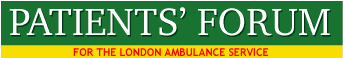 Barred Patients - A&E Department – London HospitalsFreedom of Information RequestsSent: March 4th 2018Response due by: March 30th 2018Questions put to all hospitals with A&E departments in LondonHow many patients are listed by your hospital as barred from entering or attending your A&E Department for urgent or emergency care?What procedure is used to risk assess barred patient to determine whether they should continue to be barred?Please provide a copy of your procedure for the risk assessment of barred patients.Malcolm AlexanderChairPatients’ Forum for the LAS